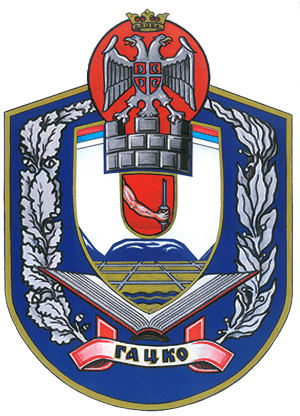 u partnerstvu sa Opštinom GackoIzvještaj o održanom trećem mentorskom sastanku u okviru javnog poziva za predaju projektnih prijedloga u sklopu projekta Regionalni program lokalne demokratije na Zapadnom Balkanu (ReLOaD2) u Opštini GackoU okviru Javnog poziva za organizacije civilnog društva/nevladine organizacije za predaju prijedloga projekata, koji se sprovodi u sklopu projekta „Regionalni program lokalne demokratije na Zapadnom Balkanu“ (ReLOaD2) u saradnji sa Opštinom Gacko, u utorak (2. aprila, 2024. godine) od 11 do 12,30 sati održan je treći od četiri planirana mentorska sastanka za zainteresovane predstavnike/ice organizacija civilnog društva (OCD). Mentorski sastanak održan je online i bio je prilika da predstavnici/ce OCD-a sa mentorom javno diskutuju o nedoumicama i dilemama u okviru pripreme projektnih prijedloga. Trećem mentorskom sastanku prisustvovalo je osam predstavnika/ca (2M; 6Ž) organizacija civilnog društva, jedan predstavnik Opštine Gacko  i jedna UN volonterka.Na početku mentorskog sastanka, učesnicima je pojašnjena uloga mentora/ice i svrha održavanja mentorskih sastanaka. Tom prilikom je naglašeno kako je uloga mentora/ice da pomogne u otklanjanju dilema i nedoumica koje predstavnici/e OCD mogu imati tokom pripreme projektnih prijedloga, ali da uloga mentora/ice nije da na bilo koji način učestvuje u izradi samih projektnih prijedloga. Istaknuto je također da u cilju osiguranja i primjene transparentnog pristupa realizacija mentorstva, konsultacije „jedan na jedan“ sa predstavnicima/cama OCD nisu dozvoljene.Fokus trećeg mentorskog sastanka bio je na pripremi projektnog prijedloga, odnosno njegove usklađenosti sa ranije pripremljenom logičkom matricom. Mentorica je prisutnim predstavnicima/cama organizacija civilnog društva kako projektni prijedlog mora korespondirati sa logičkom matricom. Pojasnila je kako svi elementi projektnog prijedloga moraju biti identični logičkoj matrici s detaljnim opisom, odnosno da projektni prijedlog predstavlja detaljan opis i pojašnjenje ovog dokumenta.Mentorica je istakla kako u projektnom prijedlogu organizacije trebaju opisati sam problem koje žele riješiti ponuđenim projektnim prijedlogom, odnosno potrebu ciljne grupe kojoj je projekat namijenjen za njegovu implementaciju. Podsjetila je kako projekat zapravo predstavlja rješenje određenog problema, te da on ne smije zadovoljiti potrebe organizacije niti predstavljati njene redovne aktivnosti. Naglasila je kako u projektnom prijedlogu posebno treba biti opisana ciljna grupa i to na način da ona bude razvrstana na direktne i indirektne korisnike. Pojasnila je da su direktni korisnici osobe koje će direktno biti uključene u projektne aktivnosti, a indirektni korisnici su osobe koje će na indirektan način imati korist od projekta. Istakla je kako ciljna grupa (i direktni i indirektni korisnici) treba biti razvrstana po spolu i dobi, te posebno trebaju biti naznačeno oni koji pripadaju socijalno isključenim kategorijama stanovništva (nezaposlene žene, pripadnici manjinskih grupa, mladi i sl.). Tokom sastanka fokus je bio na detaljnom opisu projektnih aktivnosti. Mentorica je istakla kako sve aktivnosti koje su definisane i pobrojane u logičkoj matrici u projektnom prijedlogu moraju biti opisane. U tom kontekstu navela je primjer održavanja edukativnih radionica, te pojasnila kako u projektnom prijedlogu treba biti opisan broj radionica u toku trajanja projekta, dinamika njihovog održavanja, kao i samo trajanje radionice. Bitan element projektnog prijedloga, bez obzira na temu i dužinu trajanja su i pretpostavke, odnosno vanjski faktori koji mogu uticati na projekat, a na koje projektni tim nema direktni uticaj. Pretpostavke u projektnom prijedlogu trebaju biti opisane, te usklađene sa logičkom matricom. Tokom jučerašnjeg sastanka mentorica se osvrnula i na dio projektnog prijedloga koji se odnosi na informacije o nosiocu projekta, odnosno o tabeli s naslovom „Imena osoblja koje planirate angažovati na implementaciji projekta“. U ovoj tabeli trebaju biti unesena imena osoba koje će biti angažovane i plaćena iz budžeta projekta. Ukoliko organizacija ne bude navela sve osobe za planirane pozicije, u toku trajanja projekta bit će u obavezi da raspiše javni poziv, obezbijedi najmanje tri ponude od osoba koje će biografijom dokazati prethodno iskustvo za traženu poziciju, te odabere najadekvatniju osobu za navedenu poziciju. Na kraju sastanka mentorica se zahvalila prisutnim predstavnicima OCD na učešću, te najavila da će u četvrtak 4. aprila, 2024. godine s početkom u 11 sati, biti organizovan četvrti i ujedno posljednji mentorski sastanak. Planirano je da na narednom mentorskom sastanku organizacije pripreme nacrt budžeta i plana aktivnosti, te da s mentoricom riješe eventualne dileme i nedoumice u pogledu pripreme ovih dokumenata. U svrhu transparentnosti, svi zapisnici, uključujući i ovaj, sa održanih sastanaka sa mentoricom će biti objavljeni na stranici Opštine Gacko. Na ovaj način bit će omogućeno da informacije budu dostupne za OCD koje nisu bile u mogućnosti da prisustvuju sastancima sa mentorom. 